What are Maintenance and Relapse?Maintenance: has been successful at behavior change for at least six months2,3Relapse: Not a stage in itself, but a return to one of the earlier stages8Core principles + OARS for someone in Maintenance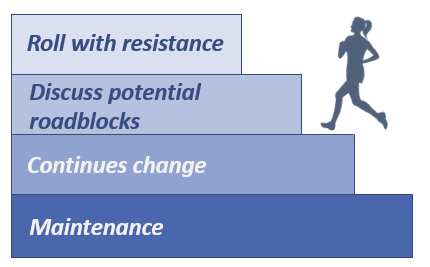 Help them consider possible roadblocks and plan ahead for them3,1Roll with resistance1Affirmations4Core principles + OARS for someone in Relapse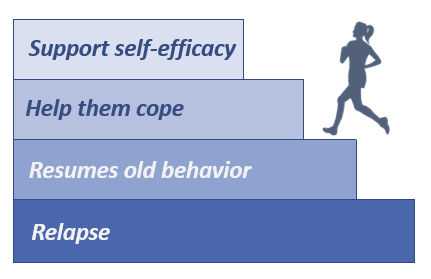 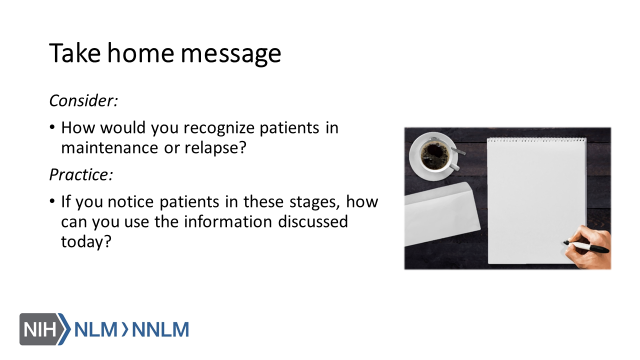 References: Tuccero, Railey, Briggs & Hull (2016). Behavioral Health in Prevention and Chronic Illness Management, Primary Care: Clinics in Office Practice, 43, 191-102. doi: 10.1016/j.pop.2016.01.006Glanz, K., Rimer, B. & Viswanath, K. (Eds.). (2015). Health Behavior: theory, research and practice. San Francisco: Jossey-Bass. Constance, A. & Sauter, C. (2011). Inspiring and Supporting Behavior Change. United States: American Dietetic Association. Gold, M., Kelly, T., Douihy, A. (2015). Motivational Interviewing : A Guide for Medical Trainees. New York: Oxford University Press.McGinnis P., Davis M., Howk S., DeSordi M. & Thomas M. (2014). Integrating Primary Care Practices and Community-based Resources to Manage Obesity: A Bridge-building Toolkit for Rural Primary Care Practice Transformation. Rockville, MD: Agency for Healthcare Research and Quality: AHRQ Publication No. 14-0043-EF. Retrieved from URL to sourceStewart, E., Taylor-Post, N., Nichols L., Staton E., & Schleuning A. (2014). Community Connections: Linking Primary Care Patients to Local Resources for Better Management of Obesity. Rockville, MD: Agency for Healthcare Research and Quality; AHRQ Publication No. 14-0030-EF. Retrieved from URL to SourceCenter for Substance Abuse Treatment (1999). Enhancing Motivation for Change in Substance Abuse Treatment. Treatment Improvement Protocol (TIP) Series, No. 35. HHS Publication No. (SMA) 12-4212. Rockville, MD: Substance Abuse and Mental Health Services Administration. Retrieved from URL to SourceProchaska, J. (1997). The Transtheoretical Model of Health Behavior Change. American Journal of Public Health, 12(1), 38-48.